name ____________________   block _____  Week x Week #22A:  2/17 – 2/24, 2017Solve each problem.  Make sure that you show ALL WORK involved in solving the problem in order to get full credit.name ____________________   block _____  Week x Week #22A:  2/17 – 2/24, 2017Solve each problem.  Make sure that you show ALL WORK involved in solving the problem in order to get full credit.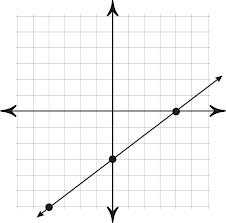 Write the equation for the line that is parallel to the line graphed above and goes through the point (-2, -1).Slope-intercept ________________Point-slope ___________________Standard _____________________Simplify:(2a2 – 5a + 2) – (3 – 3a + 2a2)Simplify:(x2y)(4xy3)(2x – 4)(3x + 2)(25a2b)3(abc)23b2(4a2b – 3ab2 + 5b3)Write the equation for the line that is parallel to the line graphed above and goes through the point (-2, -1).Slope-intercept ________________Point-slope ___________________Standard _____________________Write the equation for the line that is parallel to the line graphed above and goes through the point (-2, -1).Slope-intercept ________________Point-slope ___________________Standard _____________________Simplify:(2a2 – 5a + 2) – (3 – 3a + 2a2)Simplify:(2a2 – 5a + 2) – (3 – 3a + 2a2)Simplify:(x2y)(4xy3)(2x – 4)(3x + 2)(25a2b)3(abc)23b2(4a2b – 3ab2 + 5b3)Simplify:(x2y)(4xy3)(2x – 4)(3x + 2)(25a2b)3(abc)23b2(4a2b – 3ab2 + 5b3)Simplify:(-5)2 – (0.5)-2m(m-7n3)-2n-3Write an inequality to represent the following graph: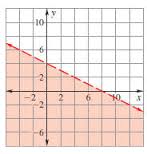 A square and a rectangle have the same perimeter.  The length of the rectangle is 4 cm less than twice the side of the square, and the width of the rectangle is 6 cm less than the side of the square.  Find the perimeter of each figure.Evaluate.  Write your answer in scientific notation.(2.5 x 10-3)(6 x 1015)A square and a rectangle have the same perimeter.  The length of the rectangle is 4 cm less than twice the side of the square, and the width of the rectangle is 6 cm less than the side of the square.  Find the perimeter of each figure.Evaluate.  Write your answer in scientific notation.(2.5 x 10-3)(6 x 1015)Given the equationFind the slope of the line.Find the y-intercept of the line.Mr. Angerer drove 211 miles in 4 hours and 15 minutes.  Find his rate in miles per minute.Given the equationFind the slope of the line.Find the y-intercept of the line.Mr. Angerer drove 211 miles in 4 hours and 15 minutes.  Find his rate in miles per minute.Simplify:(-5)2 – (0.5)-2m(m-7n3)-2n-3Write an inequality to represent the following graph:A square and a rectangle have the same perimeter.  The length of the rectangle is 4 cm less than twice the side of the square, and the width of the rectangle is 6 cm less than the side of the square.  Find the perimeter of each figure.Evaluate.  Write your answer in scientific notation.(2.5 x 10-3)(6 x 1015)A square and a rectangle have the same perimeter.  The length of the rectangle is 4 cm less than twice the side of the square, and the width of the rectangle is 6 cm less than the side of the square.  Find the perimeter of each figure.Evaluate.  Write your answer in scientific notation.(2.5 x 10-3)(6 x 1015)Given the equationFind the slope of the line.Find the y-intercept of the line.Mr. Angerer drove 211 miles in 4 hours and 15 minutes.  Find his rate in miles per minute.Given the equationFind the slope of the line.Find the y-intercept of the line.Mr. Angerer drove 211 miles in 4 hours and 15 minutes.  Find his rate in miles per minute.